  Б О Й О Р О Ҡ		            	                                      РАСПОРЯЖЕНИЕ «03» декабрь  2018 й.	                       №  16	                «03» декабря  2018 г.О списании  имущества с муниципальной казныВ соответствии с Положением о муниципальной имущественной казне сельского поселения Дмитриево-Полянский сельсовет муниципального района Шаранский район, утвержденным Решением Совета сельского поселения Дмитриево-Полянский сельсовет от 28 ноября 2007 № 55, в целях совершенствования системы управления объектами муниципальной собственности: 	1. На основании свидетельства о регистрации права собственности серия СВ  номер 0680941 от 24.06.2016 г. снять с баланса Администрации сельского поселения Дмитриево-Полянский сельсовет муниципального района  Шаранский район Республики Башкортостан жилое помещение - квартиру, расположенную по адресу: РБ, Шаранский р-н, д.Дмитриева Поляна, ул.Школьная, д.7, кв. 1	         2. На основании свидетельства о регистрации права собственности серия 04 АД  номер 416275 от 08.06.2013 г. снять с баланса Администрации сельского поселения Дмитриево-Полянский сельсовет муниципального района  Шаранский район Республики Башкортостан жилое помещение - квартиру, расположенную по адресу: РБ, Шаранский р-н, д.Источник, ул.Цветочная, дом 7 кв. 3         3. На основании свидетельства о регистрации права собственности серия 04 АД  номер 638286 от 23.08.2013 г. снять с баланса Администрации сельского поселения Дмитриево-Полянский сельсовет муниципального района  Шаранский район Республики Башкортостан жилое помещение - квартиру, расположенную по адресу: РБ, Шаранский р-н, д.Источник, ул.Цветочная, дом 7 кв. 1         4. На основании свидетельства о регистрации права собственности серия 04 АД  номер 386642 от 15.01.2010 г. снять с баланса Администрации сельского поселения Дмитриево-Полянский сельсовет муниципального района  Шаранский район Республики Башкортостан жилое помещение - квартиру, расположенную по адресу: РБ, Шаранский р-н, д.Источник, ул.Цветочная, дом 5 кв. 3	2. Контроль за исполнением настоящего распоряжения оставляю за собой.Глава сельского поселения Дмитриево-Полянский сельсовет                                   Ахмадеев Г.А.БАШҠОРТОСТАН  РЕСПУБЛИКАҺЫШаран районы Муниципаль районынынДмитриева Поляна ауыл СоветыАуыл билємәће Башлыгы452630,  Дмитриева Поляна ауылы,тел.(34769) 2-68-00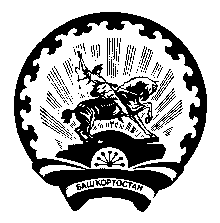 РЕСПУБЛИКА  БАШКОРТОСТАНГлава сельского поселенияДмитриево-Полянский сельсоветМуниципального района  Шаранский район        452630, д. Дмитриева Поляна,тел.(34769) 2-68-00